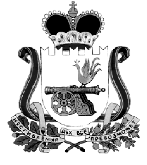 АДМИНИСТРАЦИЯ ГОРОДИЩЕНСКОГО СЕЛЬСКОГО ПОСЕЛЕНИЯХИСЛАВИЧСКОГО РАЙОНА СМОЛЕНСКОЙ ОБЛАСТИП О С Т А Н О В Л Е Н И Еот 16 ноября  2017 г.              № 42О повышении размеров минимальныхокладов (должностных окладов) по профессиональным квалификационным группам профессий рабочих и должностей служащих  муниципальных учреждений     Администрация Городищенского сельского поселения  Хиславичского района Смоленской области п о с т а н о в л я е т:  1. Повысить в 1,04 раза размеры минимальных окладов (должностных окладов) по профессиональным квалификационным группам профессий рабочих и должностей служащих муниципальных учреждений, установленные постановлением Администрации муниципального образования Городищенского сельского поселения Хиславичского района Смоленской области от 10.01.2006 г. № 1-р «Об утверждении Положения об оплате труда работников, замещающих должности, не отнесенные к муниципальным должностям и осуществляющих техническое обеспечение деятельности органов местного самоуправления Городищенского сельского поселения Хиславичского района Смоленской области», (в редакции постановлений Администрации муниципального образования Городищенского сельского поселения Хиславичского района Смоленской области от 11.02.2008г. № 4; от 23.01.2012 г. № 2;  от 28.11.2013 года № 58; от 20.10.2014 года № 14б), согласно приложения №1.       2. Установить, что при повышении размеров минимальных  окладов (должностных окладов) по профессиональным квалификационным группам профессий рабочих и должностей служащих муниципальных учреждений их размеры подлежат округлению до целого рубля.       3. Настоящее постановление распространяет свое действие на правоотношения, возникшие с 1 января 2018 года.Глава муниципального образованияГородищенского сельского поселенияХиславичского района Смоленской области                                В.Б. Маганков Приложение №1 к Постановлению Администрации Городищенского сельского поселения Хиславичского района Смоленской области                                                                              № 42 от 16.11.2017г.Размеры должностных окладов по профессиональным квалифицированным группам профессий рабочих должностей с 01 января 2018 года.№ п/пДолжностьКоличество ставокОклад1.Водитель134852.Сторож229923.Уборщица0,52992